FC Brunoy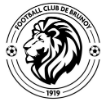 13 Avenue du Général Leclerc, 91800 Brunoycontact.fcbrunoy@gmail.com Autorisation en cas d'accident pour le ou la mineur(e)Saison 2020-2021Madame, Monsieur,Je soussigné(e) ……………………………………………….., représentant légal de………………………………………………………………..., autorise les dirigeants et tous les encadrants du club, à prendre toutes les mesures nécessaires en cas d’accident survenu dans le cadre de la pratique du football*. Je m'engage par ailleurs à communiquer les numéros de contact en cas d'urgence (obligatoire), et/ou le(s) numéros de téléphone de(s) parent(s) dans le formulaire d'inscription.Signature et date précédée de la mention manuscrite « Lu et approuvé ».*Accident pouvant survenir lors de l'entrainement, les matchs, trajets et toutes autres activités organisé par le FC Brunoy.